Board of Directors Meeting – June 12 & 13, 2019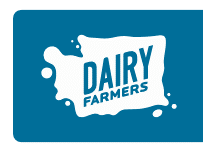 Wednesday - 8:30 AM Hilton Garden Inn, 22600 Bothell Everett HwyThursday - 8:30 AM McMenamins, Bothell, 18607 Bothell Way NE, Patty Murray RoomMeeting Goals:1. Business and Board Actions2. Review Project Plans 3. Joint Council & Commission MeetingDay 1 Commission Meeting Hilton Garden Inn, 22600 Bothell Everett HwyAgenda: 8:30 AM – 4:30 PM8:30 	Opening Comments 	Michelle Schilter 8:40	Executive Session9:30	Business Meeting		Old | New BusinessApprove Minutes & FinancialsReview DFW & DMI 2019 Meeting ScheduleWSDA / WSU Taste of Washington trip to DCBoard Election ResultsBoard Advisory PositionsDMI Meetings | Eastern WA – July10:30	Break10:45 	Federation Update	Dan Wood11:15 	Dairy Ambassador Strategic Planning Proposal	Scott & Michelle12:00 	Lunch1:00 	Export Trip Mission: Hong Kong & Japan	Scott1:30	DFW Update	Scott	2:00	Executive Session	Policy Research Discussion | Erin Green4:30	Adjourn
Day 2 Commission & Council Meeting McMenamins, Bothell, 18607 Bothell Way NE, Patty Murray RmAgenda 8:30 AM – 3:00 PM8:00 	Networking 							Michelle Schilter 8:30	Welcome and Introductions	Scott & Deb9:00	NW Milk Marketing Administrators	 John Mykrantz10:00	Marketing and Promo Check	Albert deBoer10:15	Processor Assessment	Celeste10:30	Break	10:45	Strategic Plan & Program Updates	DFW Leadership Team11:30	Commission Continuation	Erin Green & Commission	Policy/Personnel DiscussionCommission Adjourn12:00	Lunch1:00	Council Business Meeting		Old | New BusinessApprove Minutes & Financials2018 Auditors ReportAnnual Meeting ProgressBylaws DiscussionMSL Research UpdateOther Business2:15 	Board Member Reports2:45	Council Adjourn